SMTTE - plan ved krenkende atferd utført 
mot/av barn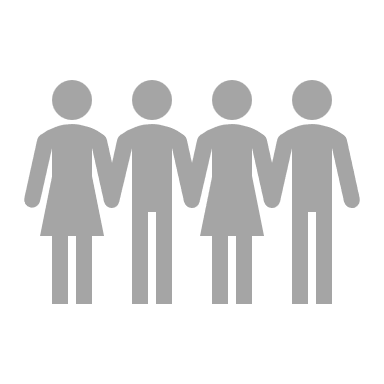 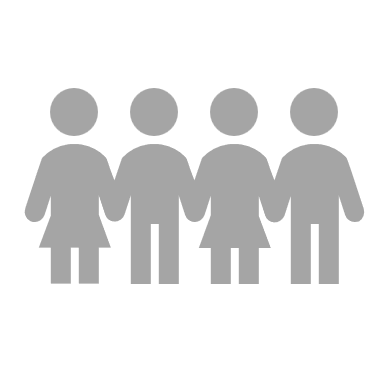 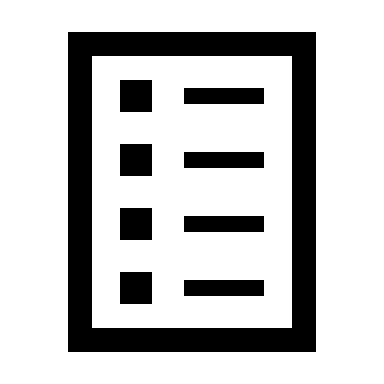 SammenhengHva har skjedd/ utfordringen?MålHva ønsker man å oppnå?TegnBeskriv tegn på at mål er nådd/praksis endres?TiltakHvilke tiltak skal utføres, vær konkret. Hvem er ansvarlig for de enkelte tiltakene?Evaluering Når skal planen/tiltakene evalueres?Dato:Navn:Til stede: